                                                                                         ПРОЕКТ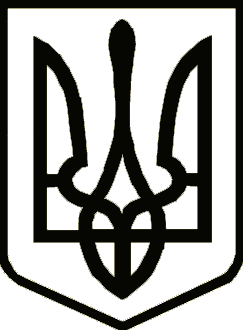 УкраїнаОДЕСЬКА ОБЛАСТЬБІЛГОРОД-ДНІСТРОВСЬКА РАЙОННА РАДАР І Ш Е Н Н ЯПро зміну найменування	Керуючись частиною другою статті 43 Закону України «Про місцеве самоврядування в Україні», враховуючи розпорядження Кабінету Міністрів України «Про визначення адміністративних центрів та затвердження територій територіальних громад Одеської області» №720-р від 12 червня 2020 року, постанову Верховної Ради України «Про утворення та ліквідацію районів» №807-IX від 17 липня 2020 року, керуючись статтею 17 Закону України «Про державну реєстрацію юридичних осіб, фізичних осіб-підприємців та громадських формувань» №755-IV від 15 травня 2003 року, Білгород-Дністровська районна рада ВИРІШИЛА:Змінити найменування Білгород-Дністровська районна рада на Білгород-Дністровська районна рада Одеської області (код ЄДРПОУ 21017996).Керівникам відділів Білгород-Дністровської районної ради Одеської області, комунальних підприємств, установ, організацій, закладів привести назви у правовстановлюючих документах у відповідність до пункту 1 цього рішення.Всі нормативні та ненормативні документи, рішення, в яких міститься найменування Білгород-Дністровська районна рада залишаються чинними.Голова районної ради                                                 Олександр ЄРОШЕНКО№___________VIII				Проект рішення підготовлений «____»__________2024 року 			юридичним відділом районної ради